AZIJA – naravno geografske značilnosti:DELITEV IN POVRŠJE:največja celina: 44,2 miljona km2 (4X več kot Evropa)največje število prebivalcev: 60% vsega prebivalstvanajbolj raznolika: različna podnebjanajvišja gora, največje jezero (Kaspijsko j., Marianski jarek)meja med Evropo: Karsko morje, gorovje in reka Ural, Kaspijsko jezero, Kumsko-Maničko podolje, reka Don, Azovsko morje, Kerčki preliv, Črno morje, Bospor, Marmarsko morje, Dardanele, Grčija, obale Male Azije, Ciper1.DELITEV:SEVER: RusijaVZHOD: daljni vzhodJUG: Indijska polcelinaJUGOZAHOD: Bližnji in Srednji vzhodSREDNJA AZIJA: vzhodno od Kaspijskega jezera in Arabsko morje (Uralska nižina do Kitajske)2. RAZVOJ POVRŠJA:PALEOZOIK:gorovje pri Balhaškem in Bajkanskem jezerugorovje Ural, Altaj, Tian, Veliki in Mali Hinganzaradi preoblikovalnih procesov se znižajo in uravnajobogata z rudami – črni premogMEZOZOIK: (delitev Lavrazije in Gondvane)iz usedlin v Tetisu  sedimentalne kamnine (apnenec, dolomit)ko Gondvana razpade  gubanje usedlin  Alpidsko gorovje (od SZ Afrike do JV Azije)TERCIAR:Arabska litosferska plošča se odcepi od Afriške, proti Sširi se Rdeče morje, oža se Perzijski zalivIndijski ščit proti S  Himalaja se dvigaFilipinska + Evrazijska plošča = gorstva ob V Aziji – del ognjenega obroča(tudi v kvartarju) reke in jezera nasujejo obsežna nižavja: Mezopotamija, S Indijsko, Veliko kitajsko, Z Sibirsko nižavje  rodovitnost – velika naseljenostmladi tektonski  udorni  Tarimska kotlina in DžungarijaPLEISTOCEN: (poledenitev, ledena doba)poledenitev S Azijevetrni sediment puhlica – najrodovitnejša prstgladina morja precej nizka – veliko vode v obliki leduVODOVJE:Vodovje se je razvilo v odvisnosti od podnebnih in površinskih razmer.V notranjosti celine malo padavin, gorske pregrade onemogočajo odtok rek v morja/oceane  nastanejo brezodtočna območja (1/3 Azije)Najmanjše azijsko povodje je povodje Sredozemskega morja. Večina njegovih rek ima sredozemsko dežni režim (visoka voda pozimi-padavine, nizka poleti-suša). Veliko vede se porabi tudi za namakanje, nekateri vodotoki pa usahnejo.Eksoreična območja: reke se izlivajo v morja/oceanepovodje Tihega oceana:največji del površjareke Amur, Huang He, Ciang Jiang, Jangce, Mekongpovodje Indijskega oceana:reke Iravadi, Salween, Bramaputra, Ganges, Godavari, Narmada, Ind, Tigris, Evfratmonsunska območja – monsunski dežni režim (visoka voda poleti, nizka pozimi)Sredozemsko morjeSeverno ledeno morje:reka Ob, Lena, Irtiš, Jenisej, Angara – snežni rečni režim (visoka voda spomladi – ko nastopi odjuga)pridobivanje hidroenergije – malo, ker reke zamrznejorečni promet – prevoz nafte, rud, … - lomijo ledpoplave zaradi topljenja ledu (spomladi)ob rekah je, kljub poplavam, velika naseljenost (reka ob poplavah nanese veliko blata)ob rekah prevladuje namakalno kmetijstvoPODNEBJE, RASTLINSTVO IN PRSTIna letno količino padavin vpliva razporeditev gorovij (indijski ocean: od Z proti V, ob Tihem oceanu: od JZ proti SV)  zapirajo pot vlažnim zračnim masam na kopnoobmočja, pred temi gorovji – veliko padavin, za gorami – malo/nič padavinorografske padavine (deževje ob prisilnem dviganju zračnih mas zaradi gorskih pregrad)monsunska zračna cirkulacija (J in JV Azije): velika količina padavin:ZIMSKI MONSUN:pozimi, kopno hladnejše, zr. pritisk višjina morju, ki je bolj segret pa nižji pritiskdeževje samo na otokih, ker se vetrovi navlažijo, drugače pa sušaPOLETNI MONSUN:nizek pritisk nad kopnim, višji na otokihzračne mase iz morja proti kopnemko zr. mase udarijo ob gorsko pregrado  dežuje (najbolj v podgorju Himalaje-CHERAPUNJI [čerapučij] – 10.000 mm)TAJFUNI: konec poletja in začetek jeseni (Bangladeš, …)TIPI PODNEBIJ:Monsunsko podnebje:menjavanje daljših obdobij nizkega in visokega zr. pritiska, smeri vetrov, deževne in sušne dobeobilne monsunske padavine  v času poletnega monsuna poplave – namakalno kmetijstvomonsunski gozd(bambus, tikovec), lovorolistni gozd(hrast, akacij, evkaliptus), savansko rastlinstvoslabo rodovitne rdečkasto rumene prsti (ferasoli)če monsuni zamudijo nastane velika suša – uniči pridelek, poleg tega pa povzročijo poplave – materialna škodaEkvatorialno podnebje: - tropski pas (Singapur)tropski deževni gozd, sekundarni gozdsprane rdečkasto rumene prsti(ferasoli) – slabo rodovitne (kmetijska zemljišča se širijo)(Indonezija, Filip. otočje, Malajski polotok, Schrlanka)Savansko podnebje: tropski passavana, visoka travaIndukina, notranjost Dekanske planotePolsuho + Suho tropsko in subtropsko podnebje: v JZ Azijišopasta trava,stepa,grmovje,trnasta savana /ni rastlinstva, visokotravnata stepa (J Sibirija, Kazastan, Mongolija - poljedestvo) in nizkotravnata stepa (nomadska plemena - paša)slabo rodovitna rdečkasta puščavska prst (kserosoli, arenosoli), črnozjom (v polsuhem)namakanjev oazah, ob rekah (Evfrat, Tigris, Ind, …)Sredozemsko podnebje: ob Sredozemskim morjemzimzeleni listavci in značilni iglavci (cedra), grmičevje (makija, gariga, frigana)nerodovitne rdeče in rjave mediteranske prsti (kambisoili)sredozemske kulturne rastline, živinorejaCelinsko podnebje: od Tihega oceana na V do Črnega morja na ZPrsti: zelo rodovitne rjave (kambisoli), manj rodovitne sive (grejzjomi), slabo rodovitne kostanjeve prsti (kastanozjomi)-značilne za celinsko polsuho in suho podnebje (ni dežja)Oceansko podnebje: zmernotopli pas (Japonska)enakomerno razporejene padavine, temperaturna nihanjarjave prstiVlažno kontinentalno podnebje: (Peking)ni vpliva oceana, monsunski vpliv (poletni višek, t. nihanja)konvekcijske padavinerjave prstiSubpolarno podnebje: tundre, tundrsko rastlinstvo (mahovi, lišaji, zelišča, grmičevje, izjemoma drevesa: grmičasta vrbe in breze)slabo rodovitne tundrske prsti (glejasoli)nomadska sibirska plemena, ki se selijo z svojimi na pol udomačenimi jeleni (edini vir hrane)Zmerno hladno podnebje: večinski del Sibirijeiglast gozd – tajgaslabo rodovitne sive sprane prsti (podzoli), trajno zamrznjena tla – ko se talijo, drsenje tal (soliflukcija)AZIJA-družbeno geografske značilnostiPREBIVALSTVO AZIJEnaravni prirastek znaša 14‰ (zmanjšuje se rodnost in umrljivost)rodnost se je zmanjšala zaradi:naraščanja urbanizacije in industrializacijeemancipacije žensknačrtovanja držuinobveznega šolanjaprotinatalitetne prebivalstvene politikeovire pri zmanševanju naravnega prirastka:vera prepoveduje kontracepcijos številom otrok se veča ugledotroci potrebni za pomoč pri delu domav omejevanju rojstev je najuspešnejša Kitajskarodnost je najvišja v najrevnejših državah, najnižja pa v razvitihrazlogi za nizko smrtnost:gospodarski razvoj: dvig življenske ravniboljša prehrana, higienamedicinska oskrbaboljše bivalne razmereprevladujoči delež mladih ljudis pospešeno urbanizacijo in industrializacijo je:družbenogeografski uspehi:gospodarski razvojumirjena rast prebivalstvaodprava lakoteeksplozivna rast azijskih mest:problemi prehitre urbanizacije (pomanjkanje stanovanj,brezposelnost,ni podeželj,uničenje okolja)državno omejevanje priseljevanja  mestaVERSTVA V AZIJI1. ISLAM:najbolj razširjena monoteistična vera v Azijina JZ, J (Pakistan, Bangladeš, Maldivi), JV (Indonezija, Malezija, J Filipini)prerok Mohamed,sv.knjiga Koran,bog Alah,mošeja-verska ustanovamed molitvijo obrnjeni k svetemu mestu Meki, molijo 5X na danverski voditelji imajo tudi zakonodajalno, izvršilno, sodno oblastne uživajo svinjine in alkoholaženske pravice so zatrte, niso del javnega življenja, nižja izobrazba, zakrivajo si obrazemed njimi verska nesoglasja in spopadi2. HINDUIZEM:vera v reinkarnacijo (ponovno rojstvo)predvsem na Indijski polcelinibogovi: Brahma, …, častijo jih v domačih oltarjih, templjihrazvil iz = budizem + brahmanizemsvete živali-krava, sveta reka Ganges (z poplavo prinaša rodovitnost, obredno kopanje, stresanje pepela umrlih)življenje v kastah (uradno prepovedano, vendar še vedno prisotno)podrejenost žensk, ženske opravljajo najtežja fizična dela3. BUDIZEM:začetnik princ Gautama SIDHARTA  Buda (razsvetljeni)Mongolija,Tibet,Japinska, Kitajska, Indokitajski polotok,Indukinastrogo življenje in žrtvovanje za bližnje  božji mir/nirvanavera v reinkarnacijoneagresivno in umirjeno življenjemenihi v oranžnih oblačilih, obritih glav4. KONFUCINIZEM:na Kitajskem (sedaj država uradno ateistična)uči: ljubezni do bližnjih, pravičnost, spodobnost, spoštovanje družbenega reda  hierarhični odnos v družbi5. JUDOVSTVOGOSPODARSTVOPojavljajo se velike razlike med stopnjo razvitosti med azijskimi državami (npr.: Japonska-gospodarska velesila,Tadžikistan-nerazvita)Na to vplivajo:naravnogeografski vzrokidružbeno in političnogeografski vzrokiglobalizacija (večanje gospodarske povezanosti med državami)*****KMETIJSTVO:samooskrbno kmetijstvo: zadostna pridelava hrane za domače prebivalstvo – vzroki za večji pridelek:nove obdelovalne površinezelena revolucija****************************z kmetijstvom se ukvarja okoli 35% prebivalstvamajhen delež obdelovalnih površin (10–20%)vzroki za kmetijstvo kot glavno gospodarsko panogo:ni veliko primernik kmetijskih površinvelik delež kmečkega prebivalstva   kmetijska prenaseljenost(majhne posesti,nizek ž.standard)žitarice: riž(v vlažnem,tropskem/subtropskem podnebju), pšenica, koruza, prosokulturne rastline: sladkorni trs, kavčukovec, čajbombaž (toplo podnebje, sušaumetno namakanje)INDUSTRIJAJAPONSKA         veliki azijski tigernajstarejša,najpomembnejša azij. industrijska državauvaža surovine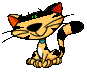 disciplinirana, poceni delavna silarazvoj znanostiizvaža: električne, elektronska, avtomobilska industrijaSINGAPUR,HONKONG,TAJVAN,J KOREJA      mali azijski tigerposnemanje in pomoč Japonske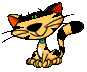 marljiva,poceni,izobražena del.silapoceni izdelkiMALEZIJA, TAJSKA, INDONEZIJA, FILIPINI       s surovinami bogatejše deželeKITAJSKA      azijski zmaj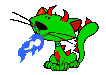 hitro zvišanje življenjskega standardahiter gospodarski napredekvedno večje razlike med obalnimi provincami (tuj kapital) in zaostalo notranjostjoNAFTAnajpomembnejši energijski virnajveč na območju Perzijskega zalive (27% svetovne nafte)pomen:politični: ZALIVSKE VOJNE (1.: Irak in Iran, 2.:iraška osvojitev Kuvajta, 3.:odstavitev iraškega predsednika)gospodarski pomen:nafta = črno zlatozavedajo se, da je nafte omejenih količin – vlaganje v kmetijstvo, industrijo, turizem, naložbe v tujini,…zaradi bogastva in pomanjkanja delavne sile: priseljevanjespremenjen izgled pokrajinevečinski del zaslužka dobi maloštevilna elita – šejkiareična območjaendoreična območjavisoke temperature (več vode izhlapi, kot je padavin)občasno presihanje rekTarimska kotlina, Arabski polotokreke v slana jezera, slane puščaveKaspijsko jezero, Mrtvo morje, Velike slane puščave v Iranuislamhinduizembudizemkonfucianizemjudovstvosuniti – 90%šiiti – 10%lamaistični budizem (Mongolija, Tibet)zem budizem (Japonska)